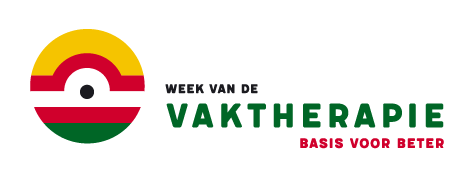 OVER HET PERSBERICHTHet persbericht is zo geschreven dat je als vaktherapeut jouw eigen variabelen kunt invullen in het persbericht. Uiteraard staat het je vrij om het persbericht aan te passen zoals je wenst. Het persbericht is vooral geschreven om je werk uit handen te nemen en/of je op ideeën te brengen.Het persbericht is bedoeld om bij de plaatselijke media ruchtbaarheid te geven aan de activiteiten die jij als vaktherapeut bij jouw organisatie/praktijk organiseert, te verwijzen naar de website www.weekvandevaktherapie.nl en om vaktherapie in het algemeen meer bekendheid te geven.Als vaktherapeut verzendt je het bericht zelf naar de media van jouw keuze. Te denken valt aan de plaatselijke pers, digitale media, buurtkranten, eigen nieuwsbrief en mogelijke activiteitenkalenders van de gemeente waar jouw organisatie/praktijk is gevestigd. Het kan voorkomen dat de ontvanger van het persbericht je probeert te benaderen voor het plaatsen van een advertentie. Dan spreken we over betaalde content. Dit is uiteraard iets waar jij zelf een keuze in maakt om dit wel of niet te doen en is dan ook voor eigen rekening.        —————————PERSBERICHT——————————Vaktherapeuten willen meer bekendheid in Nederland [PLAATSNAAM] –  De Federatie voor Vaktherapeutische Beroepen (FVB) en haar beroepsverenigingen lanceren 2 oktober a.s. de Week van de Vaktherapie. Landelijk zullen vele vaktherapeuten voor patiënten, cliënten, verwijzers, zorginkopers, politici en andere geïnteresseerden kennis laten maken met wat vaktherapie kan betekenen in de zorg. Vaktherapie is nog niet bekend bij het grote publiek, terwijl het al 60 jaar in Nederland bestaat, en daar wil de FVB verandering in brengen. Deze non-verbale therapie heeft een zevental verschillende disciplines: muziektherapie, danstherapie, dramatherapie, beeldende therapie, psychomotorische kindertherapie, psychomotorische therapie en speltherapie. Vaktherapeutische behandeling wordt ingezet zowel binnen als buiten zorginstellingen. “Maar de mensen in de straat kennen vaktherapie nog niet”, zegt Irene Rentenaar, directeur FVB. “We zouden uiteindelijk net zo bekend willen zijn als fysiotherapie. Onze nieuwe slogan is dan ook: Vaktherapie, basis voor beter!”.In het kader van de Week van de Vaktherapie geeft/organiseert [naam organisatie] een [gratis lezing, gratis workshop, opendag, gratis oriëntatiegesprekken-dag, rondleiding, etc]. [Naam], vaktherapeut [discipline] verwelkomt u graag op [dag, datum, tijd, adres] aanmelden is prettig, maar niet [wel] noodzakelijk op nummer [06-nummer]. [Naam ambassadeur], onze ambassadeur, heeft zich verbonden aan vaktherapie, dat zich begeeft op psychologische zorg van kind tot de oudere mens. [Naam vaktherapeut]: “Het wordt nu echt tijd dat vaktherapie van zich laat horen, zodat mensen zich bewust kunnen zijn van de keuzes in zorgbehandeling. Iemand zoals [naam ambassadeur] geeft ons vak de extra aandacht die het verdient.” Landelijk doen vele vaktherapeuten mee, extramuraal en intramuraal. Op de website www.weekvandevaktherapie.nl kunnen mensen bekijken welke activiteiten er in de buurt georganiseerd worden. [Naam vaktherapeut] “ik zou zeggen: kom langs en beleef vaktherapie!”—————————————————————————————————Noot voor de redactie: voor meer informatie kunt u contact opnemen met [naam], [functie]: 06- [nummer]